HLL LIFECARE LIMITED – Innovating for Health GenerationsHLL Lifecare Limited (HLL) formerly known as Hindustan Latex Limited, is a Mini Ratna Government of India Enterprise under the Ministry of Health & Family Welfare. HLL was established in 1966 for the manufacture and supply of condoms under the National Family Planning Programme of Govt. of India. HLL has traversed a long path, over the past fifty six years. From a modest condom packing unit to a condom manufacturer, to an organisation manufacturing the widest range of contraceptives, HLL has emerged as one of the foremost providers of healthcare products and services in India. With a wider spectrum of activities, HLL touches the lives of millions across the world thereby rightly realising its motto of ‘Innovating for Healthy Generations’.  The foundation of HLL’s legacy is its focus on high quality and affordable costs.HLL Manufacturing FacilitiesHLL commenced its commercial operations on April 5, 1969 at Peroorkada in Thiruvananthapuram in the state of Kerala. HLL today has eight state-of-the-art manufacturing plants in India – Peroorkada in Thiruvananthapuram, Kerala for Male and Female Condoms, Kanagala near Belgaum in Karnataka (1985) for contraceptives and pharmaceutical products, Akkulam in Thiruvananthapuram, Kerala (1994) for Blood bags, Surgical Sutures and other hospital products and also contraceptives like IUCD and Tubal Ring, Kakkanad in Cochin Special Economic Zone, Kerala (2004) for female and male condoms, Manesar in Gurgaon, Haryana (2007) for in-vitro diagnostic test kits, Indore in Madhya Pradesh (2010) for pharma and women’s healthcare products, Irapuram in Cochin, Kerala (2014) for Male Condoms and Bhagwanpur Factory, Haridwar (2022) for the manufacturing and supply of authentic and efficacious Ayurvedic and Unani Medicines.HLL Corporate R& D Centre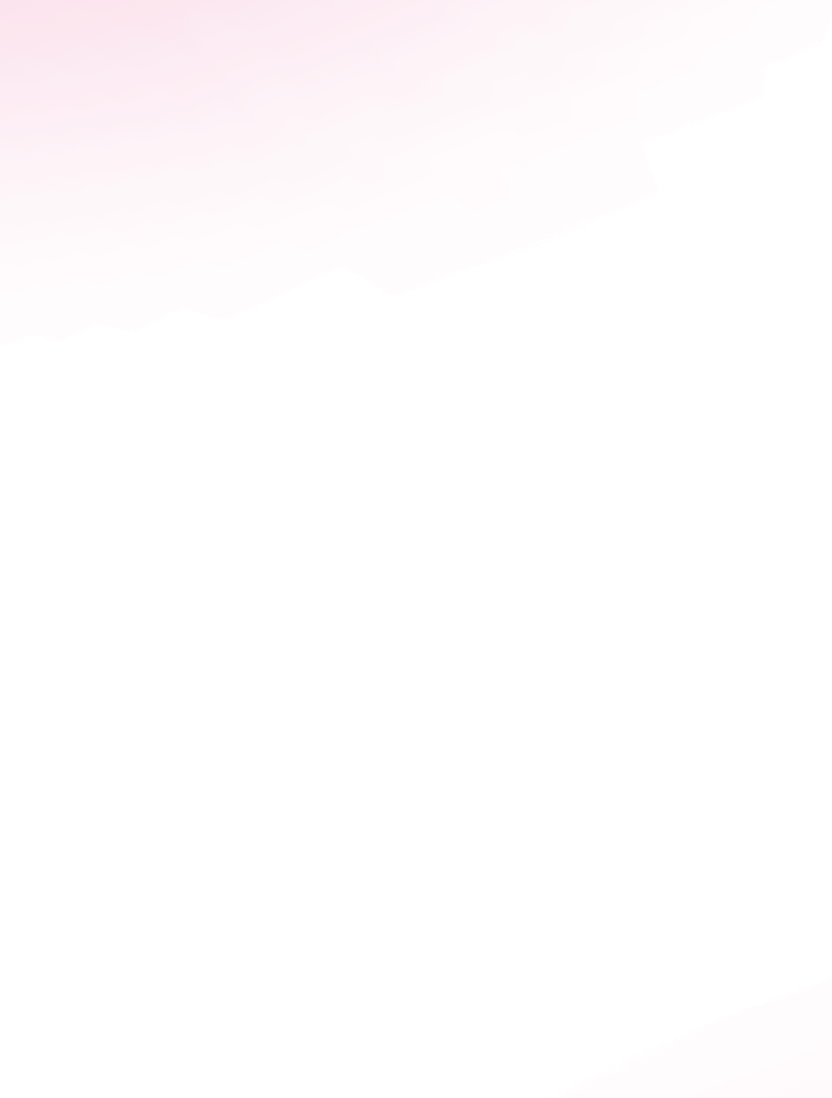 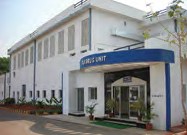 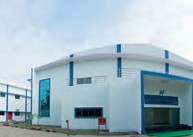 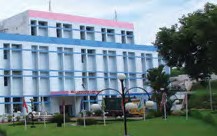 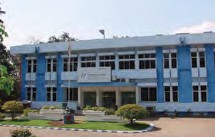 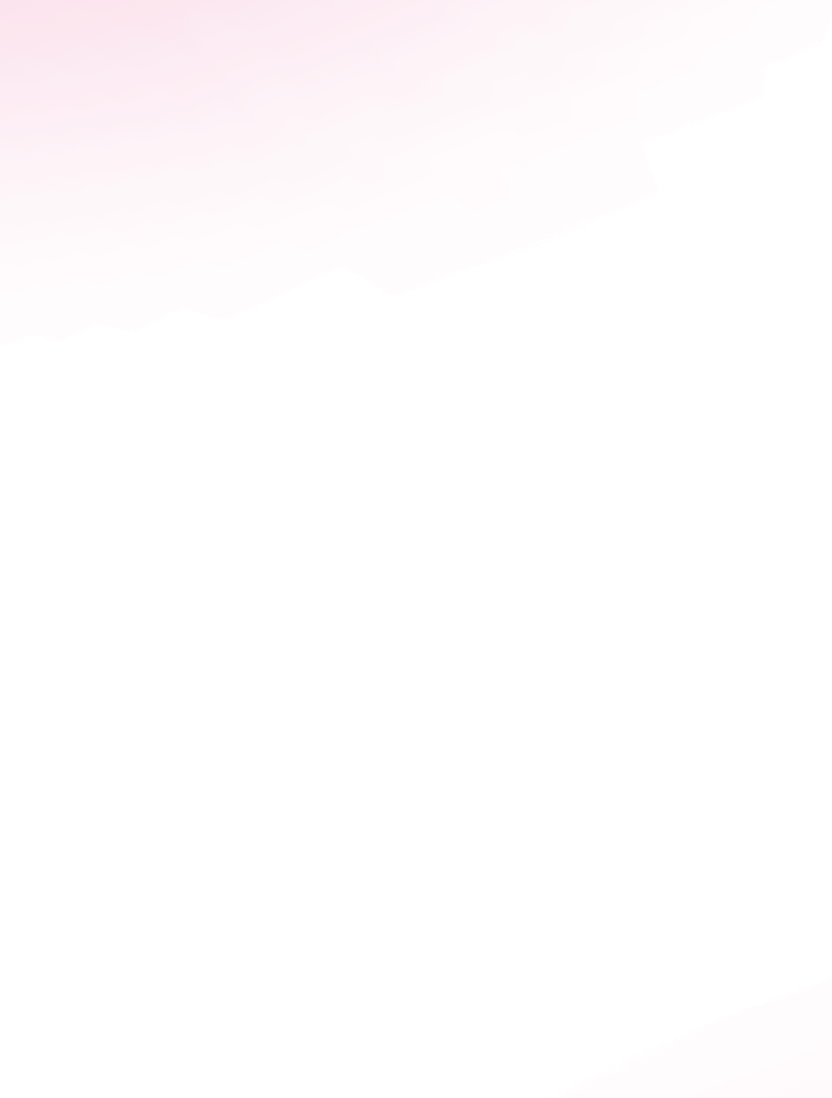 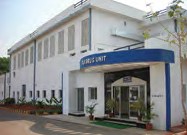 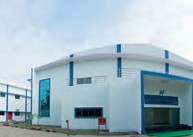 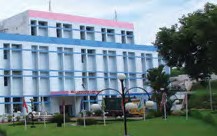 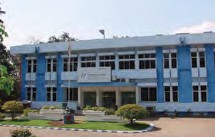 The Corporate R&D Centre (CRDC) of HLL has been conceived as a Centre of Excellence of International standards, for carrying out applied research activities in selected healthcare areas. It came into existence with a strong determination to facilitate innovation and ensure competitive edge for its products. CRDC is a Department of Scientific and Industrial Research (DSIR), Government of India, approved centre. This centre, based at Akkulam in Thiruvananthapuram integrates various in-house R&D efforts and focuses mainly on reproductive health.Innovative ProductsThroughout, HLL has strived to reach out, care and protect lives across the world. HLL made available safe and affordable contraceptives, thus contributing to checking the population growth in a big way. This was followed by a vast array of innovative, revolutionary and path-breaking healthcare products. HLL’s product basket includes:Contraceptives Hospital ProductsRapid Diagnostic Test KitsPharma Products for WomenSanitary NapkinsVending MachinesIncineratorsCovid-19 Management productsDeodorantsLubes Medicated PlastersOral Re-hydration SaltsMarketing NetworkHLL’s large marketing infrastructure has been delighting its customers over the last two decades. Servicing 200000 retail outlets, covering 3500 hospitals, reaching over 30000 medical professionals, it has over 2800 stock points, 700 frontline team members placed in every town, with offices in all metros and mini metros, and reaches over one lakh villages in the country. HLL is also one of the leading social marketing organisations in the country in the area of contraceptives - with a market share of over 70 percent in the rural and semi urban markets. On the global front, HLL brands today reach more than 86 countries.Innovative Services  HLL has launched several initiatives to take reliable and quality healthcare to every nook and corner of the country. Landmark initiatives in the services sector have all been conceived to bring about a whole new realm of accessible, affordable healthcare delivery to every citizen.Healthcare Services Division (HCS)The Healthcare Service Division (HCS) of HLL has been providing affordable and state-of-the-art diagnostic services to the public from 2008 onwards under the brand name “HINDLABS”.  Currently HLL has presence across 13 states in India by setting up 285 centres which includes Diagnostic labs and Imaging centres. HLL has also partnered with NHM’s diagnostic services Program in states of Maharashtra (136 clinical labs), Assam (69 clinical labs) and Uttar Pradesh (40 imaging centres). Also, seven Molecular Diagnostic and specialty labs have been established at Maharashtra (3), Kerala (1), Tamil Nadu (1), Karnataka (1) and West Bengal (1).Retail Business Division (RBD)The Retail Business Division of HLL was conceived in the year 2015, to provide quality healthcare products at affordable rates by setting up a network of retail pharmacy outlets. The retail business division operates the following 4 models:AMRITHLL is the Implementation partner of Govt. of India’s flagship AMRIT (Affordable Medicines and Reliable Implants for Treatment) - a novel initiative launched by the Ministry of Health & Family Welfare to provide affordable medicines for treatment of cancer, cardiovascular and other diseases since November 2015.Present status: 225 AMRIT Pharmacies spread across 28 states/union territories, offering nearly 5200 drugs (including cardiovascular, cancer, diabetes, stents, etc), implants, surgical disposables and other consumables at a significant discounts upto 50%.HLL Pharmacy & Surgicals / HLL OpticalsHLL Pharmacy and HLL Opticals are comprehensive medical retail outlets, started in partnership with State Governments / Medical Institutions, wherein all type of essential medicines, surgical disposables, implants and ophthalmic products are provided at a discount from the prevailing market price.  Free Generic Pharmacy Free generic Pharmacy (FGP) is a delivery model of dispensing generic medicines free-of-cost in partner- ship with an institution .HLL has established FGPs in National Premiere Institutes like AIIMS , New Delhi and AIIMS, Jhajjar.HLL Projects & Services Division (HLL – P&S)The projects and services division of HLL is special- ised in healthcare infrastructure development and procurement of medical equipments & devices based on the requirements of small to medium to large hospitals in public sector. The division offers comprehensive and smart solutions for healthcare infrastructure projects from concept to delivery and operation & management. Smart solutions include project concept plan (PPR/DPR), building architectural design, construction, procurement, commissioning, facility management, warehouse management, establishing facility for blood transfusion, trauma care, Infertility, neonatology, bone marrow, intensive care and other advanced hospital and medical services.Emergency Procurement of Medical  supplies for COVID-19On 21st February 2020, MoHFW nominated HLL as the nodal agency for the procurement and supply of emergency medical items for COVID -19 pandemic management in the country.  HLL procured a total of 18.6 million coveralls, 43.6 million N95 masks, 17.3 million goggles, 27 million pieces of gloves and 22,268 Ventilators as on 31st April 2022 and supplied to approximately 185 medical institutions in 29 states and 7 Union Territories of India. During the second wave in 2021, Govt. of India received significant donations and aid in the form of medical supplies and equipment from different countries and organizations world over.  HLL was also entrusted to supply Covid Vaccines across India. HLL GroupHINDUSTAN LATEX FAMILY PLANNING PROMOTION TRUST (HLFPPT) (www.hlfppt.org)LIFESPRING HOSPITALS PRIVATE LIMITED (www.lifespring.in)GAPL (www.gaplgoa.com)HLL INFRATECH SERVICES Limited (HITES) (www.hllhites.com/HLL MANAGEMENT ACADEMY (www.hllacademy.in)